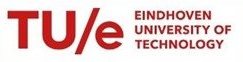 Change Form Electives / USE learning trajectoryMajor Electrical EngineeringUse this form to change your choice of electives / USE learning trajectory for approval of the Study Program Committee of the Department of Electrical Engineering. Send the completed form by e-mail to CSA.EE@tue.nl.Personal information
USE learning trajectoryFull elective program* 	Fill in the name of the coherent package, if applicable.
** 	Fill in ‘PB’ if the course should count for the first-year phase of your curriculum (propedeuse). Otherwise, fill in ‘B’.
Motivation for choice and coherenceStudent IDFirst and last nameE-mailDateNameStart yearCourse codeCourse nameName coherent package*Level
(1/2/3)Phase**(B/PB)Year